استمارة تحضير لمادة:العلوم الإدارية.الوحدة: الخامسة" الرقابة ."المرحلة الدراسية:ثانوي المسار:أنساني العام الدراسي     14/     14ه فترة تنفذ الوحدة : من    /    /     14الى    /     /    14هاليومالتاريخالصفموضوع الدرس                         الأهداف    الواجبإستراتيجية التدريس                     الوسائل                     الوسائلالأحــد   /    /ثالث ثانويأنسانيتعريف الرقابةأن تعــــرف الطالبــــــة الرقابـــــــــــةأن تفرق الطالبة بين الرقابة والمتابعةأن تشـــــرح الطالبة مفهوم الرقابــــةرقم 2 ص95- الحوار والمناقشة     (     )- حل المشكلات (   )- التعلم التعاوني                 (    )- الاستكشاف والاستقصاء  (     )- تمثيل الأدوار (   )- القصة       (     )- أخرى       (     )- العصف الذهني       (      )- عمليات التفكير الإبداعي       (     )- التفكير الناقد (    )أوراق عمل_عرض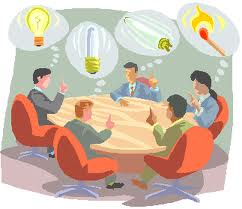 السبورة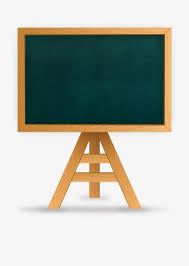 الأقلام الملونة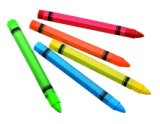 جهاز العرض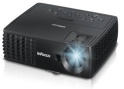 الكتاب المدرسي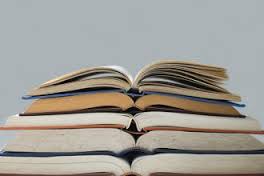 شرائح الباوربوينت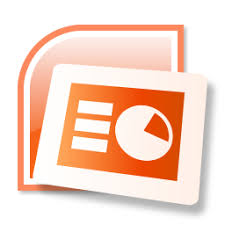 الاثنيـن    /   /ثالث ثانويأنسانيأهمية الرقابةأن تبــرز الطالبـــة أهميــــة الرقابــــةأن تتعرف الطالبة على أهمية الرقابة في المنظمات الكبيرةرقم6 ص95- الحوار والمناقشة     (     )- حل المشكلات (   )- التعلم التعاوني                 (    )- الاستكشاف والاستقصاء  (     )- تمثيل الأدوار (   )- القصة       (     )- أخرى       (     )- العصف الذهني       (      )- عمليات التفكير الإبداعي       (     )- التفكير الناقد (    )أوراق عمل - عرض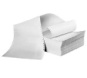 السبورةالأقلام الملونةجهاز العرضالكتاب المدرسيشرائح الباوربوينتالـثلاثاء   /    /ثالث ثانويأنسانيمبادئ الرقابةأن تعدد الطالبة المبادئ الأساسية للرقابةعددي مبادئ الرقابة؟- الحوار والمناقشة     (     )- حل المشكلات (   )- التعلم التعاوني                 (    )- الاستكشاف والاستقصاء  (     )- تمثيل الأدوار (   )- القصة       (     )- أخرى       (     )- العصف الذهني       (      )- عمليات التفكير الإبداعي       (     )- التفكير الناقد (    )عرض _ أوراق عملالسبورةالأقلام الملونةجهاز العرضالكتاب المدرسيشرائح الباوربوينتالأربعـاء    /   /ثالث ثانويأنسانيأنواع الرقابةأن تعدد الطالبة أنواع الرقابةأن تفرق الطالبة بين أنواع الرقابة حسب موقعها من الأداءرقم 5 ص95- الحوار والمناقشة     (     )- حل المشكلات (   )- التعلم التعاوني                 (    )- الاستكشاف والاستقصاء  (     )- تمثيل الأدوار (   )- القصة       (     )- أخرى       (     )- العصف الذهني       (      )- عمليات التفكير الإبداعي       (     )- التفكير الناقد (    )أوراق عمل - عرض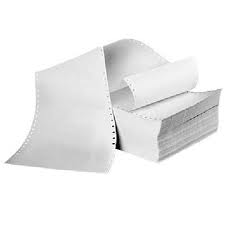 السبورةالأقلام الملونةجهاز العرضالكتاب المدرسيشرائح الباوربوينتالخميس    /   /ثالث ثانويأنسانيخطوات الرقابةأن تعدد الطالبة خطوات الرقابةأن تعرف الطالبة المعايير الرقابيةعرفي المعايير الرقابية؟- الحوار والمناقشة     (     )- حل المشكلات (   )- التعلم التعاوني                 (    )- الاستكشاف والاستقصاء  (     )- تمثيل الأدوار (   )- القصة       (     )- أخرى       (     )- العصف الذهني       (      )- عمليات التفكير الإبداعي       (     )- التفكير الناقد (    )أوراق عمل – عرض +الكتاب المدرسي 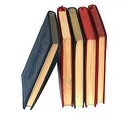 السبورةالأقلام الملونةجهاز العرضالكتاب المدرسيشرائح الباوربوينت